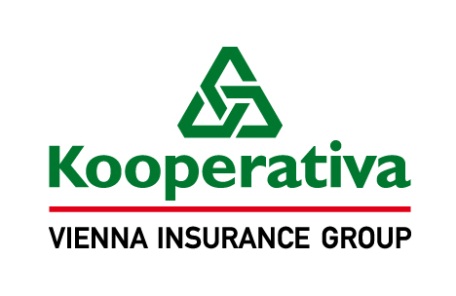 Dodatek č. 25 (aktualizační)k pojistné smlouvě č. 7720691580Úsek pojištění hospodářských rizikKooperativa pojišťovna, a.s., Vienna Insurance Groupse sídlem: Praha 8, Pobřežní 665/21, PSČ 186 00, Česká republika IČO: 47116617zapsaná v obchodním rejstříku u Městského soudu v Praze, sp. zn. B 1897(dále jen „pojistitel“),zastoupený na základě zmocnění níže podepsanými osobami.Pracoviště:	Kooperativa pojišťovna, a.s., Vienna Insurance Group, Pobřežní 665/21, Praha 8, PSČ 186 00, Česká republika.aStatutární město České Budějovicese sídlem: České Budějovice, nám. Přemysla Otakara II. 1/1, PSČ 370 92, Česká republikaIČO: 00244732(dále jen „pojistník”),zastoupený Ing. Jiřím Svobodou, primátorem města.Korespondenční adresa pojistníka je totožná s výše uvedenou adresou pojistníka.uzavírají ve smyslu zákona č. 89/2012 Sb., občanského zákoníku, tento dodatek, který spolu s výše uvedenou pojistnou smlouvou, pojistnými podmínkami pojistitele a přílohami, na které se pojistná smlouva (ve znění tohoto dodatku) odvolává, tvoří nedílný celek.Tento dodatek byl sjednán prostřednictvím samostatného zprostředkovatele:RENOMIA, a.s.se sídlem: Brno, Holandská 8, PSČ 639 00, Česká republikaIČO: 48391301(dále jen „samostatný zprostředkovatel ”).Korespondenční adresa samostatného zprostředkovatele: Hroznová 470/13, České Budějovice, PSČ 370 01.Sjednání tohoto dodatku zprostředkoval pro pojistníka samostatný zprostředkovatel v postavení pojišťovacího makléře.„Smluvní strany se dohodly, že výše uvedená pojistná smlouva (všechny vztahy v ní upravené a závazky z ní vyplývající), která se řídila zákonem č. 37/2004 Sb., o pojistné smlouvě, se s účinností od 27. 11. 2016 řídí zákonem č. 89/2012 Sb., občanským zákoníkem.“Tímto dodatkem č. 25 (aktualizační) se provádí následující změny:mění se pojistná částka u pojištění pod poř. číslem 1., upravuje se Článek VI. a Článek VII.Výše uvedená pojistná smlouva (včetně výše uvedených údajů o výše uvedených subjektech) nově zní takto:Článek I.Úvodní ustanoveníPojištěným je:PojistníkŠkolská a ostatní zařízení zřizovaná městem uvedená na příloze č. 2Sportovní zařízení města České Budějovice, příspěvková organizace, IČO: 281 50 244, 
sídlo: F. A. Gerstnera 7/8, PSČ 370 01, České BudějoviceK tomuto pojištění se vztahují: Všeobecné pojistné podmínky (dále jen „VPP“), Zvláštní pojistné podmínky (dále jen „ZPP“) a Dodatkové pojistné podmínky (dále jen „DPP“).         Všeobecné pojistné podmínky         VPP P-100/14 - pro pojištění majetku a odpovědnosti	Zvláštní pojistné podmínkyZPP P-150/14 - pro živelní pojištěníZPP P-200/14 - pro pojištění pro případ odcizeníZPP P-250/14 - pro pojištění sklaZPP P-600/14 - pro pojištění odpovědnosti za újmu	Dodatkové pojistné podmínky	DPP P-520/14 - pro pojištění hospodářských rizik, sestávající se z následujících doložek: 	Živel          DZ101 - Lehké stavby, dřevostavby - Výluka (1401)	DZ106 - Zásoby a jejich uložení - Vymezení podmínek (1401)	DZ112 - Fotovoltaická elektrárna - Výluka (1401) 	DZ113 - Atmosférické srážky- Rozšíření rozsahu pojištění (1401)          DZ114 - Nepřímý úder blesku- Rozšíření rozsahu pojištění (1404)	Zabezpečení	DOZ101 - Předepsané způsoby zabezpečení pojištěných věcí (netýká se finančních prostředků a cenných předmětů) (1612)	DOZ102 - Předepsané způsoby zabezpečení finančních prostředků a cenných předmětů (1606)	DOZ104 - Loupež přepravovaných peněz nebo cenin - Předepsané způsoby zabezpečení peněz a cenin přepravovaných osobou provádějící přepravu (1401)	DOZ105 - Předepsané způsoby zabezpečení - Výklad pojmů (1401)	Odpovědnost za újmu	DODP101 - Pojištění obecné odpovědnosti za újmu - Základní rozsah pojištění (1612)	DODP103 - Cizí věci převzaté - Rozšíření rozsahu pojištění (1606)	DODP104 - Cizí věci užívané - Rozšíření rozsahu pojištění (1401)	DODP105 - Náklady zdravotní pojišťovny a regresy dávek nemocenského pojištění - Rozšíření rozsahu pojištění (1401)	DODP106 - Křížová odpovědnost - Rozšíření rozsahu pojištění (1401)  	DODP109 -	 Provoz pracovních strojů - Rozšíření rozsahu pojištění (1412)DODP110 -  Peněžitá náhrada nemajetkové újmy - ochrana osobnosti - Rozšíření rozsahu pojištění (1401)DODP111 - Čisté finanční škody - k pojištění obecné odpovědnosti za újmu - Rozšíření rozsahu pojištění (1704)	DODP115 - Výkon veřejné moci - Rozšíření rozsahu pojištění (1507)	DODP116 - Obecní policie - Rozšíření rozsahu pojištění (1401)DODP126 - Ručení vlastníků pozemních komunikací za správce pozemní komunikace - Rozšíření rozsahu pojištění (1603) 	Obecné	DOB101 - Elektronická rizika - Výluka (1401)	DOB103 - Výklad pojmů pro účely pojistné smlouvy (1401)	DOB104 - Demolice, suť  - Rozšíření pojistného plnění (1401)  	DOB105 - Tíha sněhu, námraza - Vymezení podmínek (1401) 	DOB107 - Definice jedné pojistné události pro pojistná nebezpečí povodeň, záplava, vichřice, krupobití (1401)	Jiné	DODC102- Malby, nástřiky nebo polepení - Rozšíření rozsahu pojištění (1401)Článek II.Druhy a způsoby pojištění, předměty a rozsah pojištěníObecná ujednání pro pojištění majetku Pravidla pro stanovení výše pojistného plnění jsou podrobně upravena v pojistných podmínkách vztahujících se ke sjednanému pojištění a v dalších ustanoveních této pojistné smlouvy. Na stanovení výše pojistného plnění tedy může mít vliv např. stupeň opotřebení, provedení opravy či znovupořízení nebo způsob zabezpečení pojištěných věcí.Pro pojištění majetku je místem pojištění katastrální území obce Borek, katastrální území obce Branišov u Dubného, katastrální území obce Čejkovice u Hluboké nad Vltavou, katastrální území města České Budějovice 1 – 7, katastrální území obce České Vrbné, katastrální území města Český Krumlov, katastrální území obce Dasný, katastrální území obce Dubičné, katastrální území obce Dubné, katastrální území obce Haklovy Dvory, katastrální území obce Hrdějovice, katastrální území obce Kaliště u Českých Budějovic, katastrální území obce Litvínovice, katastrální území obce Nedabyle,katastrální území obce Olešnice u Trhových Svinů,katastrální území obce Srubec, katastrální území obce Staré Hodějovice, katastrální území obce Třebín, katastrální území obce Třebotovice,katastrální území obce Nová PecBudějovická 466, Homole, PSČ 370 01, České Budějovice. Pro pojištění majetku je místem pojištění území České republiky,Evropa,není-li dále uvedeno jinak.Přehled sjednaných pojištěníPojištění věci (majetku) – nesjednává se2.2. Živelní pojištění Pojištění se sjednává pro předměty pojištění v rozsahu a na místech pojištění uvedených v následující tabulce:2.2.1 Živelní pojištění *) není-li uvedeno, sjednává se pojištění s pojistnou hodnotou uvedenou v příslušných pojistných podmínkáchPojištění pro případ odcizení Pojištění se sjednává pro předměty pojištění v rozsahu a na místech pojištění uvedených v následující tabulce:2.3.1 Pojištění pro případ odcizení *) není-li uvedeno, sjednává se pojištění s pojistnou hodnotou uvedenou v příslušných pojistných podmínkách Pojištění pro případ vandalismu Pojištění se sjednává pro předměty pojištění v rozsahu a na místech pojištění uvedených v následující tabulce:2.4.1 Pojištění pro případ vandalismu *) není-li uvedeno, sjednává se pojištění s pojistnou hodnotou uvedenou v příslušných pojistných podmínkách Pojištění pro případ odcizení – loupež přepravovaných peněz nebo cenin Pojištění se sjednává pro předměty pojištění v rozsahu a na místech pojištění uvedených v následující tabulce:2.5.1 Pojištění pro případ odcizení – loupež přepravovaných peněz nebo cenin *) není-li uvedeno, sjednává se pojištění s pojistnou hodnotou uvedenou v příslušných pojistných podmínkách Pojištění skla Pojištění se sjednává pro předměty pojištění v rozsahu a na místech pojištění uvedených v následující tabulce:2.6.1 Pojištění skla *) není-li uvedeno, sjednává se pojištění s pojistnou hodnotou uvedenou v příslušných pojistných podmínkách 2.7. Pojištění strojů - nesjednává se2.8. Pojištění elektronických zařízení - nesjednává se2.9. Pojištění věcí během silniční dopravy - nesjednává se2.10. Pojištění pro případ přerušení nebo omezení provozu - nesjednává sePojištění odpovědnosti za újmuPojištění se sjednává v rozsahu a za podmínek uvedených v následující tabulce:2.11.1 Pojištění odpovědnosti za újmu 1)	nová cena je vyjádření pojistné hodnoty ve smyslu ustanovení čl. 21 odst. 2) písm. a) VPP P-100/14	časová cena je vyjádření pojistné hodnoty věci ve smyslu ustanovení čl. 21 odst. 2) písm. b) VPP P-100/14	obvyklá cena je vyjádření pojistné hodnoty věci ve smyslu ustanovení čl. 21 odst. 2) písm. c) VPP P-100/14	jiná cena je vyjádření pojistné hodnoty věci ve smyslu čl. V. Zvláštní ujednání této pojistné smlouvy2)	první riziko ve smyslu ustanovení čl. 23 odst. 1) písm. a) VPP P-100/143)	MRLP je horní hranicí pojistného plnění v souhrnu ze všech pojistných událostí vzniklých v jednom pojistném roce. Je-li pojištění sjednáno na dobu kratší než jeden pojistný rok je MRLP horní hranicí pojistného plnění v souhrnu ze všech pojistných událostí vzniklých za dobu trvání pojištění4)	zlomkové pojištění ve smyslu čl. 23 odst. 1) písm. b) VPP P-100/145)	spoluúčast může být vyjádřena pevnou částkou, procentem, časovým úsekem nebo jejich kombinací ve smyslu čl. 11 odst. 4) VPP P-100/146)	odchylně od čl. 8 odst. 1) věta druhá ZPP P-600/14 poskytne pojistitel na úhradu všech pojistných událostí nastalých během jednoho pojistného roku pojistné plnění v souhrnu maximálně do výše limitu pojistného plnění7)	odchylně od čl. 8 odst. 2) věta třetí ZPP P-600/14 poskytne pojistitel na úhradu všech pojistných událostí nastalých během jednoho pojistného roku pojistné plnění v souhrnu maximálně do výše sublimitu pojistného plnění8)	dobou ručení se rozumí doba ve smyslu čl. 11 odst. 5) ZPP P-400/14, resp. čl. 14 odst. 2) DPP P-330/16, resp. čl. 20 odst. 4) DPP P-340/169)	integrální časová franšíza je časový úsek specifikovaný několika pracovními dny. Právo na pojistné plnění vzniká jen tehdy, je-li přerušení nebo omezení provozu pojištěného delší než tento počet pracovních dní. Je-li však přerušení nebo omezení provozu pojištěného delší než tento počet pracovních dní, nemá integrální časová franšíza vliv na výši pojistného plnění10)	agregovaná pojistná částka se sjednává v případě pojištění souboru věcí, celková pojistná částka se sjednává v případě pojištění výčtu jednotlivých věcí a součtu jejich hodnot11)	MRLPPR je horní hranicí plnění pojistitele v souhrnu ze všech pojistných událostí, u nichž věcná škoda, která byla důvodem jejich vzniku, nastala během jednoho pojistného roku. Je-li pojištění přerušení provozu sjednáno na dobu kratší než jeden pojistný rok, je MRLPPR horní hranicí plnění pojistitele v souhrnu ze všech pojistných událostí, u nichž věcná škoda, která byla důvodem jejich vzniku, nastala během doby trvání pojištění. Není-li sjednán limit plnění pojistitele pro jednu pojistnou událost, považuje se sjednaný MRLPPR i za limit plnění pojistitele pro jednu pojistnou událost12)	MRLPPR v rámci pojistné částky stanovené ve smyslu ustanovení čl. 23 odst. 1) písm. c) VPP P-100/14 a sjednané pro ušlý zisk a stálé náklady pojištěného v příslušné tabulce pojištění pro případ přerušení nebo omezení provozuPojistné plnění Pojistné plnění ze všech pojištění sjednaných touto pojistnou smlouvou, v souhrnu za všechny pojistné události způsobené povodní nebo záplavou, nastalé v průběhu jednoho pojistného roku (resp. je-li pojištění sjednáno na dobu kratší než jeden pojistný rok, v průběhu trvání pojištění), je omezeno maximálním ročním limitem pojistného plnění ve výši 150 000 000 Kč; tím nejsou dotčena jiná ujednání, z nichž vyplývá povinnost pojistitele poskytnout pojistné plnění v nižší nebo stejné výši.Pojistné plnění ze všech pojištění sjednaných touto pojistnou smlouvou, v souhrnu za všechny pojistné události způsobené vodovodním nebezpečím nastalé v průběhu jednoho pojistného roku (resp. je-li pojištění sjednáno na dobu kratší než jeden pojistný rok, v průběhu trvání pojištění), je omezeno maximálním ročním limitem pojistného plnění ve výši 50 000 000 Kč; tím nejsou dotčena jiná ujednání, z nichž vyplývá povinnost pojistitele poskytnout pojistné plnění v nižší nebo stejné výši.Pojistné plnění z pojištění sjednaného doložkou DZ113, v souhrnu za všechny pojistné události nastalé v průběhu jednoho pojistného roku (resp. je-li pojištění sjednáno na dobu kratší než jeden pojistný rok, v průběhu trvání pojištění), je omezeno maximálním ročním limitem pojistného plnění 
ve výši 200 000 Kč. Od celkové výše pojistného plnění za každou pojistnou událost z pojištění dle doložky DZ113, atmosférických srážek se odečítá spoluúčast ve výši 10 % min. však 2 000 Kč.Pojistné plnění z pojištění sjednaného doložkou DZ114 v souhrnu za všechny pojistné události nastalé v průběhu jednoho pojistného roku (resp. je-li pojištění sjednáno na dobu kratší než jeden pojistný rok, v průběhu trvání pojištění), je omezeno maximálním ročním limitem pojistného plnění 
ve výši 10 000 000 Kč. Pojistné plnění z pojištění sjednaného doložkou DOB104 a to bez ohledu na to, ke kolika druhům a předmětům pojištění se pojištění dle této doložky vztahuje, v souhrnu za všechny pojistné události nastalé v průběhu jednoho pojistného roku (resp. je-li pojištění sjednáno na dobu kratší než jeden pojistný rok, v průběhu trvání pojištění), je omezeno maximálním ročním limitem pojistného plnění 
ve výši 50 000 000 Kč. Pojistné plnění z pojištění sjednaného doložkou DODC102 a za škody působené úmyslným poškozením vnějšího obvodového pláště pojištěné budovy malbami, nástřiky nebo polepením, v souhrnu za všechny pojistné události nastalé v průběhu jednoho pojistného roku (resp. je-li pojištění sjednáno na dobu kratší než jeden pojistný rok, v průběhu trvání pojištění), je omezeno maximálním ročním limitem pojistného plnění ve výši 200 000 Kč. Od celkové výše pojistného plnění za každou pojistnou událost z
tohoto pojištění se odečítá spoluúčast ve výši 5 000 Kč. Článek III.Výše a způsob placení pojistnéhoPojistné za jeden pojistný rok činí:Živelní pojištěníPojistné 	 1 341 272 KčPojištění pro případ odcizení Pojistné 	 55 900 KčPojištění pro případ vandalismuPojistné 	 87 200 KčPojištění pro případ odcizení – loupež přepravovaných peněz nebo ceninPojistné 	 10 000 KčPojištění sklaPojistné 	 2 800 KčPojištění odpovědnosti za újmuPojistné 	 567 867 KčSouhrn pojistného za sjednaná pojištění za jeden pojistný rok činí 	  2 065 039 KčObchodní sleva činí 10 %, tj.  	  206 504 KčCelkové pojistné za sjednaná pojištění po slevě za jeden pojistný rok činí 	  1 858 535 KčPojistné je sjednáno jako běžné. 	Pojistné období je dvanáctiměsíční. Pojistné je v každém pojistném roce splatné k datu a v částce takto:        datum:	částka:27.11. 	1 858 535 Kč	3. Pojistník je povinen uhradit pojistné v uvedené výši na účet pojistitele č. ú. 2226222/0800, 
      variabilní symbol: 7720691580.4.  Smluvní strany se dohodly, že pokud bude v členském státě Evropské unie nebo Evropského hospodářského prostoru zavedena jiná pojistná daň či jí obdobný poplatek z pojištění sjednaného touto pojistnou smlouvou, než jaké jsou uvedeny v bodě 1. tohoto článku a které bude po nabytí účinnosti příslušných právních předpisů na území tohoto členského státu pojistitel povinen odvést, pojistník se zavazuje uhradit nad rámec pojistného předepsaného v této pojistné smlouvě i náklady odpovídající této povinnosti. Článek IV.Hlášení škodných událostíVznik škodné události je pojistník (pojištěný) povinen oznámit přímo nebo prostřednictvím zplnomocněného samostatného zprostředkovatele v postavení pojišťovacího makléře bez zbytečného odkladu na jeden z níže uvedených kontaktních údajů:Kooperativa pojišťovna, a.s., Vienna Insurance GroupCENTRUM ZÁKAZNICKÉ PODPORYCentrální podatelnaBrněnská 634, 664 42 ModřiceTel.: 957 105 105fax: 547 212 602, 547 212 561datová schránka: n6tetn3www.koop.czNa výzvu pojistitele je pojistník (pojištěný nebo jakákoliv jiná osoba) povinen oznámit vznik škodné události písemnou formou. Článek V.Zvláštní ujednáníPoř. číslo 1, 2, 3, 4, 5, 6, 7, 8, 9, 10, 11, 12, 13, 14, 15, 16, 17, 18, 19, 20, 21, 22, 23, 24, 25, 26, 27, 28Ujednává se, že pokud jsou níže uvedená smluvní ujednání v rozporu s přiloženými VPP, ZPP nebo doložkami, pak mají tato smluvní ujednání přednost před ustanoveními přiložených VPP, ZPP nebo doložek. Pojistné plnění lze poskytnou pouze formou peněžité náhrady, nikoliv jako naturální plnění, pokud se obě smluvní strany nedohodnou jinak.V případě likvidace pojistných událostí vzniklých na majetku města ve správě příspěvkových organizací města uvedených na příloze č. 2 dodatku č. 24 se ujednává: příspěvkové organizace zřizované městem budou objednavatelem opravy majetku města faktura na provedenou opravu po pojistné události bude vystavena na příslušnou příspěvkovou organizaci města pojistné plnění bude poukázáno přímo na účet příspěvkové organizace. Pokud je předmět pojištění pojištěn na novou cenu, pak v případě poškození, ztráty nebo zničení pojištěných věcí vyplatí pojistitel náklad na znovupořízení věci v době pojistné události sníženou o cenu případných zbytků bez odpočtu opotřebení.Ujednává se, že mimo místa pojištění uvedená v pojistné smlouvě je místem pojištění všech předmětů pojištění území České republiky. Toto ujednání se vztahuje i na mobilní zařízení, které pojištěný zapůjčil na základě smlouvy obchodním partnerům na území ČR. Toto pojištění se sjednává na první riziko s maximálním ročním limitem plnění ve výši 10 000 000 Kč.Ujednává se, že pojistitel poskytne plnění i v případě ztráty pojištěné věci v přímé souvislosti s pojistnou událostí pojištěnou touto pojistnou smlouvou.Poř. číslo 1, 2, 3, 4, 5, 6Plnění z pojištění rizika záplavy a povodně není omezeno skutečností, že záplava a povodeň měla charakter záplavy a povodně opakující se alespoň či nejvýše s určitou časovou periodu/frekvencí (např. 20-letá voda apod.). Definice rizika záplavy a povodně není na časové periodě/frekvenci závislé.Pro pojištění vodovodních škod se ujednává také krytí škod na vodovodních či kanalizačních potrubí a zařízeních připojených na potrubí (včetně nákladu na odstranění závady a škod na těchto zařízeních) způsobených přetlakem páry nebo kapaliny nebo zamrznutím vody ve vodovodním či kanalizačním potrubí a zařízeních připojených na potrubí.Pojištění vodovodních škod se vztahuje i na škody způsobené vodou vytékající z klimatizačních zařízení, sprinklerových a samočinných hasicích zařízení v důsledku poruchy tohoto zařízení.Poř. číslo 1Vznikne-li pojistná událost působením vodovodního nebezpečí, poskytne pojistitel plnění i za vodné a stočné účtované za únik vody, ke kterému došlo v souvislosti s pojistnou událostí. Pojištěný je povinen prokázat výši škody dokladem od smluvního dodavatele vody. Limit pojistného plnění pro jednu a všechny pojistné události nastalé v průběhu jednoho pojistného roku činí 100 000 Kč.Poř. číslo 12, 19Pro limit plnění ve výši 2 000 000 Kč Pro místo pojištění Jihočeské motocyklové muzeum, Solnice, Piaristické nám. 149/1, 370 01 České Budějovice se sjednává skutečný způsob zabezpečení: Dveře uzamčeny 1 bezpečnostním zámkem (fotodokumentace), EZS se signalizací na telefon bezpečnostní agentury, prosklené plochy zabezpečeny z vnější strany funkční mříží, střešní okna uzavřena z vnitřní strany.Poř. číslo 5, 12, 18Pokud je věc umělecké, historické nebo sběratelské hodnoty současně cenným předmětem, musí být uložena a zabezpečena tak, aby toto zabezpečení minimálně odpovídalo předepsanému způsobu zabezpečení cenných předmětů vyplývajícímu z pojistných podmínek upravujících způsoby zabezpečení.Pro místo pojištění Budějovická 466, Homole, 37001 České Budějovice – se sjednává skutečný způsob zabezpečení: Uzavřený prostor v úrovni 2.NP, jehož dveře jsou uzamčeny zámkem s cylindrickou vložkou se zvýšenou odolností proti vyhmatání nebo elektromechanickým ovládáním dveří nebo bezpečnostním visacím zámkem s cylindrickou vložkou a zároveň je uzamčený prostor střežen elektrickým zabezpečovacím systémem, jehož svod poplachového signálu je vyveden do místa se stálou obsluhou, nebo na mobilní telefon bezpečnostní agentury. Dále se ujednává, že za uzavřený prostor se považuje i prostor ohraničený prosklenou fasádou a prostor ohraničený pláštěm (i střechou) sendvičové konstrukce a lehkými stavebními příčkami (sádrokartonovými i prosklenými). Ve střeše se mohou nacházet světlíky a požární klapky. Za uzamčené dveře nebo vrata se považují i uzavřené požární dveře, prosklené dveře, otevíravé mříže a vratové systémy (za uzamčené dveře se považují také dveře, mříže a vrata uzavřené elektromechanickým ovládáním /dveře i vrata mohou být také prosklená/). Prosklené plochy nejsou mechanicky zabezpečeny. Elektrickým zabezpečovacím systémem se rozumí systém udržovaný v provozuschopném stavu (kontrola provozuschopnosti dle požadavku výrobce nebo jednou za 2 roky), jehož svod poplachového signálu je vyveden do místa se stálou obsluhou (za místo se stálou obsluhou se považuje i recepce a vrátnice). Poř. číslo 1, 2, 3, 4, 5, 6Pojištění zahrnuje i krytí nákladů na hašení, demolici, odvoz suti, likvidaci zbytků a následků pojistné události včetně nákladů na dočasné přemístění majetku. Toto pojištění se sjednává na první riziko nebo s limitem plnění 50 000 000 Kč.Ujednává se, že se ruší ustanovení čl. 1 odst. 7) a 8), čl. 3 odst. 4) a 5), čl. 6 odst. 3) a čl. 9 ZPP P-150/14.Poř. číslo 14, 15, 19V případě odcizení movitých věcí uložených na volném prostranství se za překonání překážky považuje překonání konstrukčního upevnění. Poř. číslo 13 „Prostá krádež“ – pojištění exponátů výstav před odcizením, při kterém pachatel nepřekonal překážky chránící exponáty před odcizením. Pojištění se vztahuje pouze na pojistné události nastalé na vystavovaných exponátech během oficiální otevírací doby výstav. Po dobu otevírací doby budou exponáty pod dozorem odpovědného pracovníka Statutárního města České Budějovice, Domu umění apod.Poř. číslo 15, 16, 17, 18Pojištění se vztahuje i na případy, kdy byl pachatel činu nezjištěn.Pojištění vandalismu se vztahuje na úmyslné poškození nebo úmyslné zničení pojištěné věci, a to bez ohledu na to, zda toto poškození/zničení nesouvisí s pokusem o vloupání, či loupež.Poř. číslo 1, 7, 14Pojištění budov, hal a staveb (dále jen „nemovitosti“) se vztahuje také na škody vzniklé v důsledku pojištěných nebezpečí na nemovitostech, na kterých jsou prováděny stavební úpravy, včetně těch, k nimž je třeba stavební povolení. Pojištění se vztahuje také na nemovitosti ve výstavbě anebo před kolaudací, pokud k těmto nemovitostem přešlo nebezpečí škody na pojištěného, jakož i na věcech v takové nemovitosti umístěných, a to za předpokladu, že ke škodě nedošlo bezprostředně v důsledku stavebně montážní činnosti.Poř. číslo 8, 7, 14, 15V případě pojistných událostí uplatňovaných na kamerovém systému poskytne pojistitel plnění, budou-li pojištěné věci umístěny mimo uzavřený prostor, mimo oplocené prostranství a při jejich odcizení dojde k překonání konstrukčního upevnění.Pojištění se vztahuje i na případ odcizení přepravované mobilní elektroniky z dopravního prostředku (jako např. vozidla, vlaku, letadla, autobusu). Místem pojištění pro mobilní elektroniku je území Evropy. Pro toto pojištění se ujednává limit plnění: 30 000 Kč.Pojištění zahrnuje do výše sjednané pojistné částky, resp. sjednaného limitu plnění i náklady na odstranění škod, které vznikly v důsledku odcizení, resp. pokusu o odcizení, vč. pachatelem úmyslně poškozených a zničených věcí (vandalismus).Poř. číslo 7Odchylně od příslušných pojistných podmínek se ujednává, že pojistitel poskytne pojistné plnění i na součástech a příslušenství nemovitosti, reklamních panelech a jiných součástech a příslušenství nemovitosti na plášti objektů, pokud budou tyto věci pevně spojeny se stavbou (nemovitostí) nebo připevněny svou konstrukcí k jiné stavbě, nebo ke konstrukci zapuštěné do zpevněné plochy nebo jsou na betonových patkách zapuštěných do země, případně je použit jiný vhodný způsob uchycení ztěžující pro svoji velkou hmotnost, rozměrnost nebo nedostupnost předmětu jeho odcizení.Poř. číslo 11Přední část místnosti prosklená, vstupní dveře prosklené uzamčené zámkem FAB.  Před místností (prostor vestibulu) instalovaná funkční PZTS s prostorovou ochranou s vyvedením poplachového signálu na PPC.Trezor nezjištěné konstrukce o celkové hmotnosti přes 200 kg uzamčen dvěma klíčovými zámky s rozvorovým mechanismem.Limit plnění 500 000 Kč. Nebude-li v době pojistné události splněno výše uvedené zabezpečení, platí limity uvedené v doložce DOZ102.Poř. číslo 22, 23, 24, 25, 26, 27, 28Pojistnou událostí se rozumí vznik újmy, za kterou pojištěný právně odpovídá a která nastala v průběhu trvání pojištění v důsledku jednání pojištěného nebo jiné skutečnosti v přímé souvislosti s podnikatelskou činností pojištěného, a to bez ohledu na to, kdy nastala příčina takové újmy nebo kdy byl vznesen nárok na její náhradu.Pojištění se vztahuje na újmy způsobené pojištěným majetkově propojeným osobám, a to pro veškerý rozsah pojistného krytí a do limitů pojistného plnění sjednaných touto pojistnou smlouvou.Poř. číslo 22Pro pojištěné uvedené v Čl. 1., odst. 1. poř. č. 2 se ujednává, že činností nebo vztahem podle čl. 1 odst. 1) ZPP P-600/14 jsou činnosti nebo vztahy uvedené v platných Výpisech z obchodního rejstříku, Výpisech z veřejné části Živnostenského rejstříku nebo ve Zřizovacích listinách.Činností nebo vztahem podle čl. 1 odst. 1) ZPP P-600/14 jsou i činnosti nebo vztahy vyplývající z přeneseného výkonu státní správy a/nebo výkonu samosprávy pojištěného, coby územně samosprávného celku, podle příslušných právních předpisů.Pro pojištění odpovědnosti za újmu dle ZPP P-600/14, čl. 1. odst. (2), písm. c) odst. (3), písm. b) odst. (4) 
písm. b) se sjednává sublimit pojistného plnění 7) ve výši 200 000 Kč. Pro pojištění odpovědnosti za újmu dle ZPP P-600/14, čl. 1. odst. (8) se sjednává sublimit pojistného plnění 7) ve výši 5 000 000 Kč se spoluúčastí 2 500 Kč.Odchylně od ZPP P-600/14, článku 5., odst. 2) je pojistitel povinen poskytnout pojistné plnění za předpokladu, že příčina vzniku újmy, tj. porušení právní povinnosti nebo jiná právní skutečnost, v jejímž důsledku újma vznikla, nastala v době trvání pojištění. Odchylně od ZPP P-600/14, článku 2. odst. 1, písm. p) se pojištění odpovědnosti za újmu se vztahuje i na odpovědnost za újmu při zdraví nebo na životě aktivním účastníkům organizované sportovní soutěže, kromě soutěže organizované školou nebo školským zařízením se spoluúčastí 1 000 Kč. Odchylně od Čl. 2., odst. (1), písm. i) ZPP P-600/14 se pojištění vztahuje i na odpovědnost v souvislosti s činností, při které právní předpis ukládá povinnost uzavřít pojištění odpovědnosti za škodu (újmu) způsobenou v souvislosti s poskytováním sociálních služeb na základě zákona č. 108/2006 Sb., v platném znění.Pojištění odpovědnosti za újmu se vztahuje i na odpovědnost za újmu vyplývajících z vlastnictví, držby nebo jiného oprávněného užívání nemovitosti sloužící k výkonu činnosti, pro kterou je pojistnou smlouvou sjednáno pojištění.Pojištění odpovědnosti za újmu se vztahuje i na odpovědnost za újmu způsobenou zavlečením nebo rozšířením nakažlivé choroby lidí, zvířat nebo rostlin (odchylně od ZPP P - 600/14, čl. 2. odst. (1) písm. (e). Pojištění odpovědnosti za újmu se vztahuje i na odpovědnost za újmu za znečištění životního prostředí, pokud újmu způsobila náhlá a nahodilá porucha ochranného zařízení.Toto pojištění se vztahuje i na odpovědnost za újmu způsobenou výkonem vlastnických práv k nemovitostem, správou a provozem těchto nemovitostí.Pojištění se vztahuje též na případy nároku orgánu nemocenského pojištění vůči pojištěnému na regresní náhradu vyplacených dávek nemocenského pojištění (např. §126 zákona č. 187/2006 Sb., o nemocenském pojištění).Poř. číslo 23Pojištění se vztahuje i na škody vzniklé odcizením věcí převzatých nebo jejich částí, pokud k odcizení došlo krádeží vloupáním nebo loupežným přepadením. V těchto případech pojistitel poskytne plnění do výše limitů uvedených v doložce DOZ101 nebo dle ujednání uvedených v Čl. V – Zvláštní ujednání.Poř. číslo 22, 26 Pojištění křížové odpovědnosti dle doložky DODP106 se nevztahuje na povinnost pojištěného nahradit následné finanční škody dle čl. 1 odst. 2) písm. c), odst. 3) písm. b) a odst. 4) písm. b) ZPP P-600/14 ani čisté finanční škody dle doložky DODP111.Poř. číslo 28Pojištění se vztahuje na náhradu nemajetkové újmy způsobené neoprávněným zásahem pojištěného do práva na ochranu osobnosti (ve smyslu §11 a násl. Občanského zákoníku), je-li povinnost pojištěného k její náhradě dána pravomocným soudním rozhodnutím. Pojištění se dále též vztahuje na odpovědnost za škody způsobené neoprávněným zásahem do práva na ochranu osobnosti.V případě újmy na životě nebo na zdraví člověka poskytne pojistitel náhradu duševních útrap manžela, rodiče, dítěte nebo jiné osoby blízké poškozenému v případě usmrcení nebo zvlášť závažného ublížení na zdraví poškozeného.Odchylně od čl. 5 odst. 2) ZPP P-600/14 je pojistitel povinen poskytnout pojistné plnění za předpokladu, že jsou současně splněny následující podmínky: a) příčina vzniku újmy, tj. porušení právní povinnosti nebo jiná právní skutečnost, v jejímž důsledku újma vznikla, nastala po retroaktivním datu, kterým je 1. 1. 2008.b) poškozený poprvé písemně uplatnil nárok na náhradu újmy proti pojištěnému v době trvání pojištění,c) pojištěný uplatnil nárok na plnění proti pojistiteli do 60 dní po zániku pojištění.Ostatní zvláštní ujednání:Pojistitel neposkytne pojistné plnění ani jiné plnění či službu z pojistné smlouvy v rozsahu, v jakém by takové plnění nebo služba znamenaly porušení mezinárodních sankcí, obchodních nebo ekonomických sankcí či finančních embarg, vyhlášených za účelem udržení nebo obnovení mezinárodního míru, bezpečnosti, ochrany základních lidských práv a boje proti terorismu. Za tyto sankce a embarga se považují zejména sankce a embarga Organizace spojených národů, Evropské unie a České republiky. Dále také Spojených států amerických za předpokladu, že neodporují sankcím a embargům uvedeným v předchozí větě.Článek VI. Registr smluv, zpracování osobních údajůRegistr smluvPokud výše uvedená pojistná smlouva, resp. dodatek k pojistné smlouvě (dále jen „smlouva“) podléhá povinnosti uveřejnění v registru smluv (dále jen „registr“) ve smyslu zákona č. 340/2015 Sb., zavazuje se pojistník k jejímu uveřejnění v rozsahu, způsobem a ve lhůtách stanovených citovaným zákonem. To nezbavuje pojistitele práva, aby smlouvu uveřejnil v registru sám, s čímž pojistník souhlasí. Pokud je pojistník odlišný od pojištěného, pojistník dále potvrzuje, že každý pojištěný souhlasil s uveřejněním smlouvy.Při vyplnění formuláře pro uveřejnění smlouvy v registru je pojistník povinen vyplnit údaje o pojistiteli (jako smluvní straně), do pole „Datová schránka“ uvést: n6tetn3 a do pole „Číslo smlouvy“ uvést číslo této pojistné smlouvy.Pojistník se dále zavazuje, že před zasláním smlouvy k uveřejnění zajistí znečitelnění neuveřejnitelných informací (např. osobních údajů o fyzických osobách).Smluvní strany se dohodly, že ode dne nabytí účinnosti dodatku jeho zveřejněním v registru se účinky pojištění, včetně práv a povinností z něj vyplývajících, vztahují i na období od data uvedeného jako počátek změn provedených dodatkem do budoucna.ZPRACOVÁNÍ OSOBNÍCH ÚDAJŮ V následující části jsou uvedeny základní informace o zpracování Vašich osobních údajů. Tyto informace se na Vás uplatní, pokud jste fyzickou osobou, a to s výjimkou bodu 2.2., který se na Vás uplatní i pokud jste právnickou osobou. Více informací, včetně způsobu odvolání souhlasu, možnosti podání námitky v případě zpracování na základě oprávněného zájmu, práva na přístup a dalších práv, naleznete v dokumentu Informace o zpracování osobních údajů v neživotním pojištění, který je trvale dostupný na webové stránce  v sekci „O pojišťovně Kooperativa“.INFORMACE O ZPRACOVÁNÍ OSOBNÍCH ÚDAJŮ BEZ VAŠEHO SOUHLASUZpracování na základě plnění smlouvy a oprávněných zájmů pojistitelePojistník bere na vědomí, že jeho identifikační a kontaktní údaje, údaje pro ocenění rizika při vstupu do pojištění a údaje o využívání služeb zpracovává pojistitel:pro účely kalkulace, návrhu a uzavření pojistné smlouvy, posouzení přijatelnosti do pojištění, správy a ukončení pojistné smlouvy a likvidace pojistných událostí, když v těchto případech jde o zpracování nezbytné pro plnění smlouvy, apro účely zajištění řádného nastavení a plnění smluvních vztahů s pojistníkem, zajištění a soupojištění, statistiky a cenotvorby produktů, ochrany právních nároků pojistitele a prevence a odhalování pojistných podvodů a jiných protiprávních jednání, když v těchto případech jde o zpracování založené na základě oprávněných zájmů pojistitele. Proti takovému zpracování máte právo kdykoli podat námitku, která může být uplatněna způsobem uvedeným v Informacích o zpracování osobních údajů v neživotním pojištění.Zpracování pro účely plnění zákonné povinnostiPojistník bere na vědomí, že jeho identifikační a kontaktní údaje a údaje pro ocenění rizika při vstupu do pojištění pojistitel dále zpracovává ke splnění své zákonné povinnosti vyplývající zejména ze zákona upravujícího distribuci pojištění a zákona č. 69/2006 Sb., o provádění mezinárodních sankcí.POVINNOST POJISTNÍKA INFORMOVAT TŘETÍ OSOBYPojistník se zavazuje informovat každého pojištěného, jenž je osobou odlišnou od pojistníka, a případné další osoby, které uvedl v pojistné smlouvě ve znění tohoto dodatku, o zpracování jejich osobních údajů.INFORMACE O ZPRACOVÁNÍ OSOBNÍCH ÚDAJŮ ZÁSTUPCE POJISTNÍKA Zástupce právnické osoby, zákonný zástupce nebo jiná osoba oprávněná zastupovat pojistníka bere na vědomí, že její identifikační a kontaktní údaje pojistitel zpracovává na základě oprávněného zájmu pro účely kalkulace, návrhu a uzavření pojistné smlouvy, správy a ukončení pojistné smlouvy, likvidace pojistných událostí, zajištění a soupojištění, ochrany právních nároků pojistitele a prevence a odhalování pojistných podvodů a jiných protiprávních jednání. Proti takovému zpracování má taková osoba právo kdykoli podat námitku, která může být uplatněna způsobem uvedeným v Informacích o zpracování osobních údajů v neživotním pojištění.Zpracování pro účely plnění zákonné povinnostiZástupce právnické osoby, zákonný zástupce nebo jiná osoba oprávněná zastupovat pojistníka bere na vědomí, že identifikační a kontaktní údaje pojistitel dále zpracovává ke splnění své zákonné povinnosti vyplývající zejména ze zákona upravujícího distribuci pojištění a zákona č. 69/2006 Sb., o provádění mezinárodních sankcí.Podpisem tohoto dodatku potvrzujete, že jste se důkladně seznámil se smyslem a obsahem souhlasu se zpracováním osobních údajů a že jste se před jejich udělením seznámil s dokumentem Informace o zpracování osobních údajů v neživotním pojištění, zejména s bližší identifikací dalších správců, rozsahem zpracovávaných údajů, právními základy (důvody), účely a dobou zpracování osobních údajů, způsobem odvolání souhlasu a právy, která Vám v této souvislosti náleží.Článek VII.Závěrečná ustanovení Není-li ujednáno jinak, je pojistnou dobou doba od 27. listopadu 2012 (počátek pojištění)                                             do 26. listopadu 2021 (konec pojištění). Počátek změn(y) provedených(-é) tímto dodatkem: 27. listopadu 2020.  Je-li tento dodatek uzavřen po datu uvedeném jako počátek změn provedených tímto dodatkem, vztahují se tímto dodatkem provedené změny a případná tímto dodatkem sjednaná nová pojištění i na dobu od data uvedeného jako počátek změn provedených tímto dodatkem do uzavření tohoto dodatku; pojistitel však v rozsahu těchto provedených změn nebo případných nových pojištění není povinen poskytnout plnění, pokud pojistník a/nebo pojištěný a/nebo oprávněná osoba a/nebo jiná osoba, která uplatňuje právo na plnění pojistitele, v době uzavření tohoto dodatku věděl(a) nebo s přihlédnutím ke všem okolnostem mohl(a) vědět, že již nastala skutečnost, která by se mohla stát důvodem vzniku práva na plnění pojistitele v rozsahu změn provedených tímto dodatkem nebo případných tímto dodatkem sjednaných nových pojištění, vyjma takových skutečností, které již byly pojistiteli jakoukoli z výše uvedených osob oznámeny před odesláním návrhu pojistitele na uzavření tohoto dodatku.Pojistník a pojistitel se dohodli, že pojištění dle této pojistné smlouvy uplynutím pojistné doby nezaniká a pojištění/pojistná doba se prodlužuje vždy o jeden pojistný rok, pokud pojistitel nebo pojistník nejméně šest týdnů před uplynutím pojistné doby druhé straně písemnou formou nesdělí, že na dalším trvání pojištění nemá zájem.Smluvní vztahy, na které se tento dodatek nevztahuje, zůstávají beze změny.Odpověď pojistníka na návrh pojistitele na uzavření tohoto dodatku (dále jen „nabídka“) s dodatkem nebo odchylkou od nabídky se nepovažuje za její přijetí, a to ani v případě, že se takovou odchylkou podstatně nemění podmínky nabídky.Ujednává se, že tento dodatek musí být uzavřen pouze v písemné formě, a to i v případě, že je pojištění tímto dodatkem ujednáno na pojistnou dobu kratší než jeden rok. Tento dodatek může být měněn pouze písemnou formou.Subjektem věcně příslušným k mimosoudnímu řešení spotřebitelských sporů z tohoto pojištění je Česká obchodní inspekce, Štěpánská 567/15, 120 00 Praha 2, www.coi.cz.Pojistník podpisem tohoto dodatku prohlašuje, že byl před jeho uzavřením jasně a srozumitelně seznámen s pojistnými podmínkami pojistitele a doložkami, které se vztahují k pojištění vzniklému na základě výše uvedené pojistné smlouvy ve znění všech jejích předchozích dodatků a tohoto dodatku, že mu byly oznámeny informace v souladu s ustanovením §  násl. zák. č. 37/2004 Sb., o pojistné smlouvě, a že v dostatečném předstihu před uzavřením tohoto dodatku převzal v listinné nebo, s jeho souhlasem, v jiné textové podobě (např. na trvalém nosiči dat, prostřednictvím e-mailu nebo elektronického úložiště dat) Informace o zpracování osobních údajů v neživotním pojištění, a seznámil se s nimi.Ujednává se, že je-li tento dodatek uzavírán elektronickými prostředky, musí být podepsán elektronickým podpisem ve smyslu příslušných právních předpisů. Podepíše-li pojistník tento dodatek jiným elektronickým podpisem než uznávaným elektronickým podpisem ve smyslu zákona č. 297/2016 Sb., o službách vytvářejících důvěru pro elektronické transakce, a nezaplatí-li tímto dodatkem předepsané jednorázové pojistné nebo běžné pojistné za tímto dodatkem sjednané první pojistné období řádně a včas, tento dodatek se od počátku ruší.Pojistník prohlašuje, že uzavřel se samostatným zprostředkovatelem smlouvu, na jejímž základě samostatný zprostředkovatel v postavení pojišťovacího makléře zprostředkovává pojištění pro pojistníka, a to v rozsahu této pojistné smlouvy ve znění tohoto dodatku. Smluvní strany se dohodly, že veškeré písemnosti mající vztah k pojištění sjednanému touto pojistnou smlouvou ve znění tohoto dodatku (s výjimkou písemností směřujících k ukončení pojištění ze strany pojistitele zasílaných pojistitelem s dodejkou, které budou zasílány na korespondenční adresu pojistníka) doručované pojistitelem pojistníkovi nebo pojištěnému se považují za doručené pojistníkovi nebo pojištěnému doručením samostatnému zprostředkovateli v postavení pojišťovacího makléře. Odchylně od Čl. 18, VPP P-100/14 se pro tento případ „adresátem“ rozumí samostatný zprostředkovatel v postavení pojišťovacího makléře. Dále se smluvní strany dohodly, že veškeré písemnosti mající vztah k pojištění sjednanému touto pojistnou smlouvou ve znění tohoto dodatku doručované samostatným zprostředkovatelem v postavení pojišťovacího makléře za pojistníka nebo pojištěného pojistiteli se považují za doručené pojistiteli od pojistníka nebo pojištěného, a to doručením pojistiteli.Tento dodatek k pojistné smlouvě byl vypracován ve čtyřech stejnopisech, pojistník obdrží jeden stejnopis, pojistitel si ponechá dva stejnopisy a samostatný zprostředkovatel obdrží jeden stejnopis, pokud je sjednán v listinné podobě. Je-li dodatek uzavírán elektronickými prostředky, pojistník i pojistitel a samostatný zprostředkovatel obdrží originál tohoto dodatku.Stejnopis tohoto dodatku, který obdrží pojistník, je zároveň potvrzením o uzavření pojistné smlouvy (pojistkou) ve smyslu zákona o pojistné smlouvě.Tento dodatek obsahuje 16 stran, k pojistné smlouvě ve znění tohoto dodatku náleží 6 příloh, z nichž 
pouze Příloha č. 1, 2 a 3 jsou přiloženy k tomuto dodatku. Výčet příloh:	Příloha č. 1 – Seznam dotacíPříloha č. 2 – Seznam příspěvkových organizací Příloha č. 3 – Výpis z veřejné části Živnostenského rejstříku vedeného Magistrátem města České Budějovice – Statutární město České Budějovice, IČO 002 44 732Příloha č. 4 – Výpis z obchodního rejstříku, vedeného Krajským soudem v Českých Budějovicích, sp. zn. Pr 617 ze dne 21. února 2013 – Sportovní zařízení města České Budějovice, příspěvkové organizace, IČO 281 50 244 Příloha č. 5 – Výpis z veřejné části Živnostenského rejstříku, vedeného Magistrátem města České Budějovice - Sportovní zařízení města České Budějovice, příspěvkové organizace, IČO 281 50 244Příloha č. 6 – Smluvní ujednání Renomia Přílohy přiložené k tomuto dodatku nahrazují odpovídající přílohy k pojistné smlouvě.	.	.Podepsáno dne+ ............................					za pojistitele	za pojistitelePodepsáno dne+ ............................			za pojistníka+++ Je-li tento dodatek podepsán uznávaným elektronickým podpisem, je okamžik podpisu vždy obsažen v tomto podpisu.++	a) 	Je-li tento dodatek pojistitelem vyhotoven v listinné podobě a podepsán za něj vlastnoručně, uveďte jméno, příjmení a funkci osob/y podepisující/ch za pojistníka, jejich vlastnoruční podpis/y a případně též otisk razítka a doručte pojistiteli takto podepsaný stejnopis dodatku v listinné podobě.	b) 	Je-li tento dodatek pojistitelem vyhotoven v elektronické podobě a podepsán za něj uznávaným elektronickým podpisem, použijte též uznávaný elektronický podpis/y osob/y podepisující/ch za pojistníka, nebo v případě použití elektronického podpisu jiného než uznávaného vložte jméno, příjmení a funkci podepisující/ch osob/y do poznámky tohoto elektronického dokumentu, včetně uvedení data podpisu. Takto tento elektronickým podpisem podepsaný elektronický dokument doručte pojistiteli elektronickým prostředkem.Dodatek vypracovala: Petra Procházková, tel. č. 956 420 710Místo pojištění: viz Čl. II, odstavec 1.2. této pojistné smlouvyMísto pojištění: viz Čl. II, odstavec 1.2. této pojistné smlouvyMísto pojištění: viz Čl. II, odstavec 1.2. této pojistné smlouvyMísto pojištění: viz Čl. II, odstavec 1.2. této pojistné smlouvyMísto pojištění: viz Čl. II, odstavec 1.2. této pojistné smlouvyMísto pojištění: viz Čl. II, odstavec 1.2. této pojistné smlouvyMísto pojištění: viz Čl. II, odstavec 1.2. této pojistné smlouvyRozsah pojištění: sdružený živelRozsah pojištění: sdružený živelRozsah pojištění: sdružený živelRozsah pojištění: sdružený živelRozsah pojištění: sdružený živelRozsah pojištění: sdružený živelRozsah pojištění: sdružený živelPojištění se řídí: VPP P-100/14, ZPP P-150/14 a doložkami DOB101, DOB103, DOB104, DOB105, DOB107, DZ101, DZ106, DZ112, DZ113, DZ114Pojištění se řídí: VPP P-100/14, ZPP P-150/14 a doložkami DOB101, DOB103, DOB104, DOB105, DOB107, DZ101, DZ106, DZ112, DZ113, DZ114Pojištění se řídí: VPP P-100/14, ZPP P-150/14 a doložkami DOB101, DOB103, DOB104, DOB105, DOB107, DZ101, DZ106, DZ112, DZ113, DZ114Pojištění se řídí: VPP P-100/14, ZPP P-150/14 a doložkami DOB101, DOB103, DOB104, DOB105, DOB107, DZ101, DZ106, DZ112, DZ113, DZ114Pojištění se řídí: VPP P-100/14, ZPP P-150/14 a doložkami DOB101, DOB103, DOB104, DOB105, DOB107, DZ101, DZ106, DZ112, DZ113, DZ114Pojištění se řídí: VPP P-100/14, ZPP P-150/14 a doložkami DOB101, DOB103, DOB104, DOB105, DOB107, DZ101, DZ106, DZ112, DZ113, DZ114Pojištění se řídí: VPP P-100/14, ZPP P-150/14 a doložkami DOB101, DOB103, DOB104, DOB105, DOB107, DZ101, DZ106, DZ112, DZ113, DZ114Poř. čísloPředmět pojištěníPojistná částka10)Spoluúčast5)Pojištění se sjednává na cenu*1)MRLP3) První riziko2)MRLP3) 1.Soubor vlastních a cizích budov a ostatních staveb (včetně technického zhodnocení a stavebních součástí) vč. souboru majetku vlastního a cizího pořízeného z dotací uvedených na příloze č. 110 631 000 000 KčPožární nebezpečí 10 000 Kč, náraz nebo pád, kouř 5 000 Kč, vodovodní nebezpečí 1 000 Kč, ostatní pojistná nebezpečí 5 000 Kč*)--2.Soubor vlastních movitých zařízení a vybavení a soubor cizích předmětů užívaných včetně elektroniky a včetně příslušenství a rozvodů146 370 000 KčPožární nebezpečí 10 000 Kč, náraz nebo pád, kouř 5 000 Kč, vodovodní nebezpečí 1 000 Kč, ostatní pojistná nebezpečí 5 000 Kč*)--3.Soubor věcí vnesených a odložených-Požární nebezpečí 10 000 Kč, náraz nebo pád, kouř 5 000 Kč, vodovodní nebezpečí 1 000 Kč, ostatní pojistná nebezpečí 5 000 Kč*)300 000 Kč-4.Soubor zásob a soubor cizích předmětů převzatých za účelem skladování („cizí zásoby“)3 500 000 KčPožární nebezpečí 10 000 Kč, náraz nebo pád, kouř 5 000 Kč, vodovodní nebezpečí 1 000 Kč, ostatní pojistná nebezpečí 5 000 Kč*)--5.Soubor vlastních a cizích věcí umělecké, historické nebo sběratelské hodnoty29 032 000 KčPožární nebezpečí 10 000 Kč, náraz nebo pád, kouř 5 000 Kč, vodovodní nebezpečí 1 000 Kč, ostatní pojistná nebezpečí 5 000 Kč*)--6.Soubor vlastních a cizích finančních prostředků a cenných předmětů Požární nebezpečí 10 000 Kč, náraz nebo pád, kouř 5 000 Kč, vodovodní nebezpečí 1 000 Kč, ostatní pojistná nebezpečí 5 000 Kč*)2 500 000 Kč-Poznámky:Poř. číslo 2, 3, 4, 5, 6Ujednává se, že se ustanovení čl. 3 odst. 3) ZPP P-150/14 ruší a nově zní:„Z pojištění nevzniká právo na plnění pojistitele za škody vzniklé na pojištěné věci během její přepravy jako nákladu.“Smluvní ujednání: Pro místo pojištění uvedené v záhlaví této tabulky se sjednává spoluúčast pro pojistné nebezpečí povodeň nebo záplava ve výši 10 000 Kč.Poř. číslo 1 - Majetkem pořízeným z dotací se rozumí nemovitý a movitý majetek jako např. mobiliář, drobná architektura, dětské hřiště, koše, lavičky, trakční trolejbusové a kabelové vedení, veřejné osvětlení, hřiště, umělý povrch, oplocení, brány, herní prvky, dopadové plochy, mobilní garáže, střídačky apod. včetně otáčivého hlediště v Českém Krumlově.    Poř. číslo 3 - Věci zaměstnanců a návštěv.    Poř. číslo 5 - Umělecká díla, věci zvláštní kulturní a historické hodnoty, vč. exponátů na výstavách.Poř. číslo 6 - Včetně místa poj. Fr. Ondříčka 1243/46, 370 11 České Budějovice.Poř. číslo 1 – 6 - Smluvní ujednání viz Článek V. – Zvláštní ujednání.Poznámky:Poř. číslo 2, 3, 4, 5, 6Ujednává se, že se ustanovení čl. 3 odst. 3) ZPP P-150/14 ruší a nově zní:„Z pojištění nevzniká právo na plnění pojistitele za škody vzniklé na pojištěné věci během její přepravy jako nákladu.“Smluvní ujednání: Pro místo pojištění uvedené v záhlaví této tabulky se sjednává spoluúčast pro pojistné nebezpečí povodeň nebo záplava ve výši 10 000 Kč.Poř. číslo 1 - Majetkem pořízeným z dotací se rozumí nemovitý a movitý majetek jako např. mobiliář, drobná architektura, dětské hřiště, koše, lavičky, trakční trolejbusové a kabelové vedení, veřejné osvětlení, hřiště, umělý povrch, oplocení, brány, herní prvky, dopadové plochy, mobilní garáže, střídačky apod. včetně otáčivého hlediště v Českém Krumlově.    Poř. číslo 3 - Věci zaměstnanců a návštěv.    Poř. číslo 5 - Umělecká díla, věci zvláštní kulturní a historické hodnoty, vč. exponátů na výstavách.Poř. číslo 6 - Včetně místa poj. Fr. Ondříčka 1243/46, 370 11 České Budějovice.Poř. číslo 1 – 6 - Smluvní ujednání viz Článek V. – Zvláštní ujednání.Poznámky:Poř. číslo 2, 3, 4, 5, 6Ujednává se, že se ustanovení čl. 3 odst. 3) ZPP P-150/14 ruší a nově zní:„Z pojištění nevzniká právo na plnění pojistitele za škody vzniklé na pojištěné věci během její přepravy jako nákladu.“Smluvní ujednání: Pro místo pojištění uvedené v záhlaví této tabulky se sjednává spoluúčast pro pojistné nebezpečí povodeň nebo záplava ve výši 10 000 Kč.Poř. číslo 1 - Majetkem pořízeným z dotací se rozumí nemovitý a movitý majetek jako např. mobiliář, drobná architektura, dětské hřiště, koše, lavičky, trakční trolejbusové a kabelové vedení, veřejné osvětlení, hřiště, umělý povrch, oplocení, brány, herní prvky, dopadové plochy, mobilní garáže, střídačky apod. včetně otáčivého hlediště v Českém Krumlově.    Poř. číslo 3 - Věci zaměstnanců a návštěv.    Poř. číslo 5 - Umělecká díla, věci zvláštní kulturní a historické hodnoty, vč. exponátů na výstavách.Poř. číslo 6 - Včetně místa poj. Fr. Ondříčka 1243/46, 370 11 České Budějovice.Poř. číslo 1 – 6 - Smluvní ujednání viz Článek V. – Zvláštní ujednání.Poznámky:Poř. číslo 2, 3, 4, 5, 6Ujednává se, že se ustanovení čl. 3 odst. 3) ZPP P-150/14 ruší a nově zní:„Z pojištění nevzniká právo na plnění pojistitele za škody vzniklé na pojištěné věci během její přepravy jako nákladu.“Smluvní ujednání: Pro místo pojištění uvedené v záhlaví této tabulky se sjednává spoluúčast pro pojistné nebezpečí povodeň nebo záplava ve výši 10 000 Kč.Poř. číslo 1 - Majetkem pořízeným z dotací se rozumí nemovitý a movitý majetek jako např. mobiliář, drobná architektura, dětské hřiště, koše, lavičky, trakční trolejbusové a kabelové vedení, veřejné osvětlení, hřiště, umělý povrch, oplocení, brány, herní prvky, dopadové plochy, mobilní garáže, střídačky apod. včetně otáčivého hlediště v Českém Krumlově.    Poř. číslo 3 - Věci zaměstnanců a návštěv.    Poř. číslo 5 - Umělecká díla, věci zvláštní kulturní a historické hodnoty, vč. exponátů na výstavách.Poř. číslo 6 - Včetně místa poj. Fr. Ondříčka 1243/46, 370 11 České Budějovice.Poř. číslo 1 – 6 - Smluvní ujednání viz Článek V. – Zvláštní ujednání.Poznámky:Poř. číslo 2, 3, 4, 5, 6Ujednává se, že se ustanovení čl. 3 odst. 3) ZPP P-150/14 ruší a nově zní:„Z pojištění nevzniká právo na plnění pojistitele za škody vzniklé na pojištěné věci během její přepravy jako nákladu.“Smluvní ujednání: Pro místo pojištění uvedené v záhlaví této tabulky se sjednává spoluúčast pro pojistné nebezpečí povodeň nebo záplava ve výši 10 000 Kč.Poř. číslo 1 - Majetkem pořízeným z dotací se rozumí nemovitý a movitý majetek jako např. mobiliář, drobná architektura, dětské hřiště, koše, lavičky, trakční trolejbusové a kabelové vedení, veřejné osvětlení, hřiště, umělý povrch, oplocení, brány, herní prvky, dopadové plochy, mobilní garáže, střídačky apod. včetně otáčivého hlediště v Českém Krumlově.    Poř. číslo 3 - Věci zaměstnanců a návštěv.    Poř. číslo 5 - Umělecká díla, věci zvláštní kulturní a historické hodnoty, vč. exponátů na výstavách.Poř. číslo 6 - Včetně místa poj. Fr. Ondříčka 1243/46, 370 11 České Budějovice.Poř. číslo 1 – 6 - Smluvní ujednání viz Článek V. – Zvláštní ujednání.Poznámky:Poř. číslo 2, 3, 4, 5, 6Ujednává se, že se ustanovení čl. 3 odst. 3) ZPP P-150/14 ruší a nově zní:„Z pojištění nevzniká právo na plnění pojistitele za škody vzniklé na pojištěné věci během její přepravy jako nákladu.“Smluvní ujednání: Pro místo pojištění uvedené v záhlaví této tabulky se sjednává spoluúčast pro pojistné nebezpečí povodeň nebo záplava ve výši 10 000 Kč.Poř. číslo 1 - Majetkem pořízeným z dotací se rozumí nemovitý a movitý majetek jako např. mobiliář, drobná architektura, dětské hřiště, koše, lavičky, trakční trolejbusové a kabelové vedení, veřejné osvětlení, hřiště, umělý povrch, oplocení, brány, herní prvky, dopadové plochy, mobilní garáže, střídačky apod. včetně otáčivého hlediště v Českém Krumlově.    Poř. číslo 3 - Věci zaměstnanců a návštěv.    Poř. číslo 5 - Umělecká díla, věci zvláštní kulturní a historické hodnoty, vč. exponátů na výstavách.Poř. číslo 6 - Včetně místa poj. Fr. Ondříčka 1243/46, 370 11 České Budějovice.Poř. číslo 1 – 6 - Smluvní ujednání viz Článek V. – Zvláštní ujednání.Poznámky:Poř. číslo 2, 3, 4, 5, 6Ujednává se, že se ustanovení čl. 3 odst. 3) ZPP P-150/14 ruší a nově zní:„Z pojištění nevzniká právo na plnění pojistitele za škody vzniklé na pojištěné věci během její přepravy jako nákladu.“Smluvní ujednání: Pro místo pojištění uvedené v záhlaví této tabulky se sjednává spoluúčast pro pojistné nebezpečí povodeň nebo záplava ve výši 10 000 Kč.Poř. číslo 1 - Majetkem pořízeným z dotací se rozumí nemovitý a movitý majetek jako např. mobiliář, drobná architektura, dětské hřiště, koše, lavičky, trakční trolejbusové a kabelové vedení, veřejné osvětlení, hřiště, umělý povrch, oplocení, brány, herní prvky, dopadové plochy, mobilní garáže, střídačky apod. včetně otáčivého hlediště v Českém Krumlově.    Poř. číslo 3 - Věci zaměstnanců a návštěv.    Poř. číslo 5 - Umělecká díla, věci zvláštní kulturní a historické hodnoty, vč. exponátů na výstavách.Poř. číslo 6 - Včetně místa poj. Fr. Ondříčka 1243/46, 370 11 České Budějovice.Poř. číslo 1 – 6 - Smluvní ujednání viz Článek V. – Zvláštní ujednání.Místo pojištění: viz Čl. II, odstavec 1.2. této pojistné smlouvyMísto pojištění: viz Čl. II, odstavec 1.2. této pojistné smlouvyMísto pojištění: viz Čl. II, odstavec 1.2. této pojistné smlouvyMísto pojištění: viz Čl. II, odstavec 1.2. této pojistné smlouvyMísto pojištění: viz Čl. II, odstavec 1.2. této pojistné smlouvyMísto pojištění: viz Čl. II, odstavec 1.2. této pojistné smlouvyMísto pojištění: viz Čl. II, odstavec 1.2. této pojistné smlouvyRozsah pojištění: pojištění pro případ odcizení (s výjimkou loupeže přepravovaných peněz nebo cenin)Rozsah pojištění: pojištění pro případ odcizení (s výjimkou loupeže přepravovaných peněz nebo cenin)Rozsah pojištění: pojištění pro případ odcizení (s výjimkou loupeže přepravovaných peněz nebo cenin)Rozsah pojištění: pojištění pro případ odcizení (s výjimkou loupeže přepravovaných peněz nebo cenin)Rozsah pojištění: pojištění pro případ odcizení (s výjimkou loupeže přepravovaných peněz nebo cenin)Rozsah pojištění: pojištění pro případ odcizení (s výjimkou loupeže přepravovaných peněz nebo cenin)Rozsah pojištění: pojištění pro případ odcizení (s výjimkou loupeže přepravovaných peněz nebo cenin)Pojištění se řídí: VPP P-100/14, ZPP P-200/14 a doložkami DOB101, DOB103, DOZ101, DOZ102, DOZ105Pojištění se řídí: VPP P-100/14, ZPP P-200/14 a doložkami DOB101, DOB103, DOZ101, DOZ102, DOZ105Pojištění se řídí: VPP P-100/14, ZPP P-200/14 a doložkami DOB101, DOB103, DOZ101, DOZ102, DOZ105Pojištění se řídí: VPP P-100/14, ZPP P-200/14 a doložkami DOB101, DOB103, DOZ101, DOZ102, DOZ105Pojištění se řídí: VPP P-100/14, ZPP P-200/14 a doložkami DOB101, DOB103, DOZ101, DOZ102, DOZ105Pojištění se řídí: VPP P-100/14, ZPP P-200/14 a doložkami DOB101, DOB103, DOZ101, DOZ102, DOZ105Pojištění se řídí: VPP P-100/14, ZPP P-200/14 a doložkami DOB101, DOB103, DOZ101, DOZ102, DOZ105Poř. čísloPředmět pojištěníPojistná částka10)Spoluúčast5)Pojištění se sjednává na cenu*1)MRLP3) První riziko2)MRLP3)7.Soubor vlastních a cizích stavebních součástí a příslušenství budov nebo ostatních staveb-5 000 Kč*)2 000 000 Kč-8.Soubor vlastních movitých zařízení a vybavení a soubor cizích předmětů užívaných včetně elektroniky a točny v Českém Krumlově-5 000 Kč*)2 300 000 Kč-9.Soubor zásob a soubor cizích předmětů převzatých za účelem skladování („cizí zásoby“)-5 000 Kč*)700 000 Kč-10.Soubor věcí vnesených a odložených-5 000 Kč*)400 000 Kč-11.Soubor vlastních a cizích finančních prostředků a cenných předmětů-5 000 Kč*)1 400 000 Kč-12.Soubor vlastních a cizích věcí umělecké, historické nebo sběratelské hodnoty-5 000 Kč*)3 000 000 Kč-13.Prostá krádež-5 000 Kč*)50 000 Kč-Poznámky:Poř. číslo 7 - Majetkem pořízeným z dotací se rozumí nemovitý a movitý majetek jako např. mobiliář, drobná architektura, dětské hřiště, koše, lavičky, trakční trolejbusové a kabelové vedení, veřejné osvětlení, hřiště, umělý povrch, oplocení, brány, herní prvky, dopadové plochy, mobilní garáže, střídačky apod. včetně otáčivého hlediště v Českém Krumlově. Poř. číslo 10 - Věci zaměstnanců a návštěv.Poř. číslo 11 – Včetně místa pojištění Fr. Ondříčka 1243/46, PSČ 370 11, České Budějovice. Poř. číslo 12 - Umělecká díla, věci zvláštní kulturní a historické hodnoty, vč. exponátů na výstavách.Poř. číslo 7 - 13 – Smluvní ujednání viz Článek V. – Zvláštní ujednání.Poznámky:Poř. číslo 7 - Majetkem pořízeným z dotací se rozumí nemovitý a movitý majetek jako např. mobiliář, drobná architektura, dětské hřiště, koše, lavičky, trakční trolejbusové a kabelové vedení, veřejné osvětlení, hřiště, umělý povrch, oplocení, brány, herní prvky, dopadové plochy, mobilní garáže, střídačky apod. včetně otáčivého hlediště v Českém Krumlově. Poř. číslo 10 - Věci zaměstnanců a návštěv.Poř. číslo 11 – Včetně místa pojištění Fr. Ondříčka 1243/46, PSČ 370 11, České Budějovice. Poř. číslo 12 - Umělecká díla, věci zvláštní kulturní a historické hodnoty, vč. exponátů na výstavách.Poř. číslo 7 - 13 – Smluvní ujednání viz Článek V. – Zvláštní ujednání.Poznámky:Poř. číslo 7 - Majetkem pořízeným z dotací se rozumí nemovitý a movitý majetek jako např. mobiliář, drobná architektura, dětské hřiště, koše, lavičky, trakční trolejbusové a kabelové vedení, veřejné osvětlení, hřiště, umělý povrch, oplocení, brány, herní prvky, dopadové plochy, mobilní garáže, střídačky apod. včetně otáčivého hlediště v Českém Krumlově. Poř. číslo 10 - Věci zaměstnanců a návštěv.Poř. číslo 11 – Včetně místa pojištění Fr. Ondříčka 1243/46, PSČ 370 11, České Budějovice. Poř. číslo 12 - Umělecká díla, věci zvláštní kulturní a historické hodnoty, vč. exponátů na výstavách.Poř. číslo 7 - 13 – Smluvní ujednání viz Článek V. – Zvláštní ujednání.Poznámky:Poř. číslo 7 - Majetkem pořízeným z dotací se rozumí nemovitý a movitý majetek jako např. mobiliář, drobná architektura, dětské hřiště, koše, lavičky, trakční trolejbusové a kabelové vedení, veřejné osvětlení, hřiště, umělý povrch, oplocení, brány, herní prvky, dopadové plochy, mobilní garáže, střídačky apod. včetně otáčivého hlediště v Českém Krumlově. Poř. číslo 10 - Věci zaměstnanců a návštěv.Poř. číslo 11 – Včetně místa pojištění Fr. Ondříčka 1243/46, PSČ 370 11, České Budějovice. Poř. číslo 12 - Umělecká díla, věci zvláštní kulturní a historické hodnoty, vč. exponátů na výstavách.Poř. číslo 7 - 13 – Smluvní ujednání viz Článek V. – Zvláštní ujednání.Poznámky:Poř. číslo 7 - Majetkem pořízeným z dotací se rozumí nemovitý a movitý majetek jako např. mobiliář, drobná architektura, dětské hřiště, koše, lavičky, trakční trolejbusové a kabelové vedení, veřejné osvětlení, hřiště, umělý povrch, oplocení, brány, herní prvky, dopadové plochy, mobilní garáže, střídačky apod. včetně otáčivého hlediště v Českém Krumlově. Poř. číslo 10 - Věci zaměstnanců a návštěv.Poř. číslo 11 – Včetně místa pojištění Fr. Ondříčka 1243/46, PSČ 370 11, České Budějovice. Poř. číslo 12 - Umělecká díla, věci zvláštní kulturní a historické hodnoty, vč. exponátů na výstavách.Poř. číslo 7 - 13 – Smluvní ujednání viz Článek V. – Zvláštní ujednání.Poznámky:Poř. číslo 7 - Majetkem pořízeným z dotací se rozumí nemovitý a movitý majetek jako např. mobiliář, drobná architektura, dětské hřiště, koše, lavičky, trakční trolejbusové a kabelové vedení, veřejné osvětlení, hřiště, umělý povrch, oplocení, brány, herní prvky, dopadové plochy, mobilní garáže, střídačky apod. včetně otáčivého hlediště v Českém Krumlově. Poř. číslo 10 - Věci zaměstnanců a návštěv.Poř. číslo 11 – Včetně místa pojištění Fr. Ondříčka 1243/46, PSČ 370 11, České Budějovice. Poř. číslo 12 - Umělecká díla, věci zvláštní kulturní a historické hodnoty, vč. exponátů na výstavách.Poř. číslo 7 - 13 – Smluvní ujednání viz Článek V. – Zvláštní ujednání.Poznámky:Poř. číslo 7 - Majetkem pořízeným z dotací se rozumí nemovitý a movitý majetek jako např. mobiliář, drobná architektura, dětské hřiště, koše, lavičky, trakční trolejbusové a kabelové vedení, veřejné osvětlení, hřiště, umělý povrch, oplocení, brány, herní prvky, dopadové plochy, mobilní garáže, střídačky apod. včetně otáčivého hlediště v Českém Krumlově. Poř. číslo 10 - Věci zaměstnanců a návštěv.Poř. číslo 11 – Včetně místa pojištění Fr. Ondříčka 1243/46, PSČ 370 11, České Budějovice. Poř. číslo 12 - Umělecká díla, věci zvláštní kulturní a historické hodnoty, vč. exponátů na výstavách.Poř. číslo 7 - 13 – Smluvní ujednání viz Článek V. – Zvláštní ujednání.Místo pojištění: viz Čl. II, odstavec 1.2. této pojistné smlouvyMísto pojištění: viz Čl. II, odstavec 1.2. této pojistné smlouvyMísto pojištění: viz Čl. II, odstavec 1.2. této pojistné smlouvyMísto pojištění: viz Čl. II, odstavec 1.2. této pojistné smlouvyMísto pojištění: viz Čl. II, odstavec 1.2. této pojistné smlouvyMísto pojištění: viz Čl. II, odstavec 1.2. této pojistné smlouvyMísto pojištění: viz Čl. II, odstavec 1.2. této pojistné smlouvyMísto pojištění: viz Čl. II, odstavec 1.2. této pojistné smlouvyRozsah pojištění: pojištění pro případ vandalismuRozsah pojištění: pojištění pro případ vandalismuRozsah pojištění: pojištění pro případ vandalismuRozsah pojištění: pojištění pro případ vandalismuRozsah pojištění: pojištění pro případ vandalismuRozsah pojištění: pojištění pro případ vandalismuRozsah pojištění: pojištění pro případ vandalismuPojištění se řídí: VPP P-100/14, ZPP P-200/14 a doložkami DOB101, DOB103, DODC102 Pojištění se řídí: VPP P-100/14, ZPP P-200/14 a doložkami DOB101, DOB103, DODC102 Pojištění se řídí: VPP P-100/14, ZPP P-200/14 a doložkami DOB101, DOB103, DODC102 Pojištění se řídí: VPP P-100/14, ZPP P-200/14 a doložkami DOB101, DOB103, DODC102 Pojištění se řídí: VPP P-100/14, ZPP P-200/14 a doložkami DOB101, DOB103, DODC102 Pojištění se řídí: VPP P-100/14, ZPP P-200/14 a doložkami DOB101, DOB103, DODC102 Pojištění se řídí: VPP P-100/14, ZPP P-200/14 a doložkami DOB101, DOB103, DODC102 Poř. čísloPředmět pojištěníPojistná částka10)Spoluúčast5)Pojištění se sjednává na cenu*1)MRLP3) První riziko2)MRLP3) 14.Soubor vlastních a cizích stavebních součástí a příslušenství budov nebo ostatních staveb-5 000 Kč*)4 500 000 Kč-15.Soubor vlastních movitých zařízení a vybavení a soubor cizích předmětů užívaných včetně elektroniky a točny v Českém Krumlově-5 000 Kč*)2 300 000 Kč-16.Soubor zásob a soubor cizích předmětů převzatých za účelem skladování („cizí zásoby“)-5 000 Kč*)700 000 Kč-17.Soubor věcí vnesených a odložených-5 000 Kč*)400 000 Kč-18.Soubor vlastních a cizích finančních prostředků a cenných předmětů-5 000 Kč*)1 000 000 Kč-19.Soubor vlastních a cizích věcí umělecké, historické nebo sběratelské hodnoty-5 000 Kč*)2 000 000 Kč-Poznámky:Poř. číslo 14 - Majetkem pořízeným z dotací se rozumí nemovitý a movitý majetek jako např. mobiliář, drobná architektura, dětské hřiště, koše, lavičky, trakční trolejbusové a kabelové vedení, veřejné osvětlení, hřiště, umělý povrch, oplocení, brány, herní prvky, dopadové plochy, mobilní garáže, střídačky apod. včetně otáčivého hlediště v Českém Krumlově. Poř. číslo 17 - Věci zaměstnanců a návštěv.Poř. číslo 18 – Včetně místa pojištění Fr. Ondříčka 1243/46, PSČ 370 11, České Budějovice. Poř. číslo 19 - Umělecká díla, věci zvláštní kulturní a historické hodnoty, vč. exponátů na výstavách.Poř. číslo 14 - 19 – Smluvní ujednání viz Článek V. – Zvláštní ujednání.Poznámky:Poř. číslo 14 - Majetkem pořízeným z dotací se rozumí nemovitý a movitý majetek jako např. mobiliář, drobná architektura, dětské hřiště, koše, lavičky, trakční trolejbusové a kabelové vedení, veřejné osvětlení, hřiště, umělý povrch, oplocení, brány, herní prvky, dopadové plochy, mobilní garáže, střídačky apod. včetně otáčivého hlediště v Českém Krumlově. Poř. číslo 17 - Věci zaměstnanců a návštěv.Poř. číslo 18 – Včetně místa pojištění Fr. Ondříčka 1243/46, PSČ 370 11, České Budějovice. Poř. číslo 19 - Umělecká díla, věci zvláštní kulturní a historické hodnoty, vč. exponátů na výstavách.Poř. číslo 14 - 19 – Smluvní ujednání viz Článek V. – Zvláštní ujednání.Poznámky:Poř. číslo 14 - Majetkem pořízeným z dotací se rozumí nemovitý a movitý majetek jako např. mobiliář, drobná architektura, dětské hřiště, koše, lavičky, trakční trolejbusové a kabelové vedení, veřejné osvětlení, hřiště, umělý povrch, oplocení, brány, herní prvky, dopadové plochy, mobilní garáže, střídačky apod. včetně otáčivého hlediště v Českém Krumlově. Poř. číslo 17 - Věci zaměstnanců a návštěv.Poř. číslo 18 – Včetně místa pojištění Fr. Ondříčka 1243/46, PSČ 370 11, České Budějovice. Poř. číslo 19 - Umělecká díla, věci zvláštní kulturní a historické hodnoty, vč. exponátů na výstavách.Poř. číslo 14 - 19 – Smluvní ujednání viz Článek V. – Zvláštní ujednání.Poznámky:Poř. číslo 14 - Majetkem pořízeným z dotací se rozumí nemovitý a movitý majetek jako např. mobiliář, drobná architektura, dětské hřiště, koše, lavičky, trakční trolejbusové a kabelové vedení, veřejné osvětlení, hřiště, umělý povrch, oplocení, brány, herní prvky, dopadové plochy, mobilní garáže, střídačky apod. včetně otáčivého hlediště v Českém Krumlově. Poř. číslo 17 - Věci zaměstnanců a návštěv.Poř. číslo 18 – Včetně místa pojištění Fr. Ondříčka 1243/46, PSČ 370 11, České Budějovice. Poř. číslo 19 - Umělecká díla, věci zvláštní kulturní a historické hodnoty, vč. exponátů na výstavách.Poř. číslo 14 - 19 – Smluvní ujednání viz Článek V. – Zvláštní ujednání.Poznámky:Poř. číslo 14 - Majetkem pořízeným z dotací se rozumí nemovitý a movitý majetek jako např. mobiliář, drobná architektura, dětské hřiště, koše, lavičky, trakční trolejbusové a kabelové vedení, veřejné osvětlení, hřiště, umělý povrch, oplocení, brány, herní prvky, dopadové plochy, mobilní garáže, střídačky apod. včetně otáčivého hlediště v Českém Krumlově. Poř. číslo 17 - Věci zaměstnanců a návštěv.Poř. číslo 18 – Včetně místa pojištění Fr. Ondříčka 1243/46, PSČ 370 11, České Budějovice. Poř. číslo 19 - Umělecká díla, věci zvláštní kulturní a historické hodnoty, vč. exponátů na výstavách.Poř. číslo 14 - 19 – Smluvní ujednání viz Článek V. – Zvláštní ujednání.Poznámky:Poř. číslo 14 - Majetkem pořízeným z dotací se rozumí nemovitý a movitý majetek jako např. mobiliář, drobná architektura, dětské hřiště, koše, lavičky, trakční trolejbusové a kabelové vedení, veřejné osvětlení, hřiště, umělý povrch, oplocení, brány, herní prvky, dopadové plochy, mobilní garáže, střídačky apod. včetně otáčivého hlediště v Českém Krumlově. Poř. číslo 17 - Věci zaměstnanců a návštěv.Poř. číslo 18 – Včetně místa pojištění Fr. Ondříčka 1243/46, PSČ 370 11, České Budějovice. Poř. číslo 19 - Umělecká díla, věci zvláštní kulturní a historické hodnoty, vč. exponátů na výstavách.Poř. číslo 14 - 19 – Smluvní ujednání viz Článek V. – Zvláštní ujednání.Poznámky:Poř. číslo 14 - Majetkem pořízeným z dotací se rozumí nemovitý a movitý majetek jako např. mobiliář, drobná architektura, dětské hřiště, koše, lavičky, trakční trolejbusové a kabelové vedení, veřejné osvětlení, hřiště, umělý povrch, oplocení, brány, herní prvky, dopadové plochy, mobilní garáže, střídačky apod. včetně otáčivého hlediště v Českém Krumlově. Poř. číslo 17 - Věci zaměstnanců a návštěv.Poř. číslo 18 – Včetně místa pojištění Fr. Ondříčka 1243/46, PSČ 370 11, České Budějovice. Poř. číslo 19 - Umělecká díla, věci zvláštní kulturní a historické hodnoty, vč. exponátů na výstavách.Poř. číslo 14 - 19 – Smluvní ujednání viz Článek V. – Zvláštní ujednání.Místo pojištění: Česká republikaMísto pojištění: Česká republikaMísto pojištění: Česká republikaMísto pojištění: Česká republikaMísto pojištění: Česká republikaMísto pojištění: Česká republikaMísto pojištění: Česká republikaRozsah pojištění: pojištění pro případ odcizení – loupež přepravovaných peněz nebo ceninRozsah pojištění: pojištění pro případ odcizení – loupež přepravovaných peněz nebo ceninRozsah pojištění: pojištění pro případ odcizení – loupež přepravovaných peněz nebo ceninRozsah pojištění: pojištění pro případ odcizení – loupež přepravovaných peněz nebo ceninRozsah pojištění: pojištění pro případ odcizení – loupež přepravovaných peněz nebo ceninRozsah pojištění: pojištění pro případ odcizení – loupež přepravovaných peněz nebo ceninRozsah pojištění: pojištění pro případ odcizení – loupež přepravovaných peněz nebo ceninPojištění se řídí: VPP P-100/14, ZPP P-200/14 a doložkami DOB101, DOB103, DOZ104, DOZ105Pojištění se řídí: VPP P-100/14, ZPP P-200/14 a doložkami DOB101, DOB103, DOZ104, DOZ105Pojištění se řídí: VPP P-100/14, ZPP P-200/14 a doložkami DOB101, DOB103, DOZ104, DOZ105Pojištění se řídí: VPP P-100/14, ZPP P-200/14 a doložkami DOB101, DOB103, DOZ104, DOZ105Pojištění se řídí: VPP P-100/14, ZPP P-200/14 a doložkami DOB101, DOB103, DOZ104, DOZ105Pojištění se řídí: VPP P-100/14, ZPP P-200/14 a doložkami DOB101, DOB103, DOZ104, DOZ105Pojištění se řídí: VPP P-100/14, ZPP P-200/14 a doložkami DOB101, DOB103, DOZ104, DOZ105Poř. čísloPředmět pojištěníPojistná částka10)Spoluúčast5)Pojištění se sjednává na cenu*1)MRLP3) První riziko2)MRLP3) 20.Přepravované peníze a ceniny-5 000 Kč*)500 000 Kč-Poznámky: Poř. číslo 20 – Smluvní ujednání viz Článek V. – Zvláštní ujednání.Poznámky: Poř. číslo 20 – Smluvní ujednání viz Článek V. – Zvláštní ujednání.Poznámky: Poř. číslo 20 – Smluvní ujednání viz Článek V. – Zvláštní ujednání.Poznámky: Poř. číslo 20 – Smluvní ujednání viz Článek V. – Zvláštní ujednání.Poznámky: Poř. číslo 20 – Smluvní ujednání viz Článek V. – Zvláštní ujednání.Poznámky: Poř. číslo 20 – Smluvní ujednání viz Článek V. – Zvláštní ujednání.Poznámky: Poř. číslo 20 – Smluvní ujednání viz Článek V. – Zvláštní ujednání.Místo pojištění: viz Čl. II, odstavec 1.2. této pojistné smlouvyMísto pojištění: viz Čl. II, odstavec 1.2. této pojistné smlouvyMísto pojištění: viz Čl. II, odstavec 1.2. této pojistné smlouvyMísto pojištění: viz Čl. II, odstavec 1.2. této pojistné smlouvyMísto pojištění: viz Čl. II, odstavec 1.2. této pojistné smlouvyMísto pojištění: viz Čl. II, odstavec 1.2. této pojistné smlouvyMísto pojištění: viz Čl. II, odstavec 1.2. této pojistné smlouvyPojištění se řídí: VPP P-100/14, ZPP P-250/14 a doložkami DOB101, DOB103, DOB105, DOB107Pojištění se řídí: VPP P-100/14, ZPP P-250/14 a doložkami DOB101, DOB103, DOB105, DOB107Pojištění se řídí: VPP P-100/14, ZPP P-250/14 a doložkami DOB101, DOB103, DOB105, DOB107Pojištění se řídí: VPP P-100/14, ZPP P-250/14 a doložkami DOB101, DOB103, DOB105, DOB107Pojištění se řídí: VPP P-100/14, ZPP P-250/14 a doložkami DOB101, DOB103, DOB105, DOB107Pojištění se řídí: VPP P-100/14, ZPP P-250/14 a doložkami DOB101, DOB103, DOB105, DOB107Pojištění se řídí: VPP P-100/14, ZPP P-250/14 a doložkami DOB101, DOB103, DOB105, DOB107Poř. čísloPředmět pojištěníPojistná částka10)Spoluúčast5)Pojištění se sjednává na cenu*1)MRLP3) První riziko2)MRLP3) 21.Soubor vlastních a cizích skel-5 000 Kč*)70 000 Kč-Poznámky:Poř. číslo 21 – Smluvní ujednání viz Článek V. – Zvláštní ujednání.Poznámky:Poř. číslo 21 – Smluvní ujednání viz Článek V. – Zvláštní ujednání.Poznámky:Poř. číslo 21 – Smluvní ujednání viz Článek V. – Zvláštní ujednání.Poznámky:Poř. číslo 21 – Smluvní ujednání viz Článek V. – Zvláštní ujednání.Poznámky:Poř. číslo 21 – Smluvní ujednání viz Článek V. – Zvláštní ujednání.Poznámky:Poř. číslo 21 – Smluvní ujednání viz Článek V. – Zvláštní ujednání.Poznámky:Poř. číslo 21 – Smluvní ujednání viz Článek V. – Zvláštní ujednání.Pojištění se řídí: VPP P-100/14, ZPP P-600/14 a doložkami DOB101, DODP101, DODP103, DODP104, DODP105, DODP106, DODP109, DODP110, DODP111, DODP115, DODP116, DODP126, DOZ101, DOZ105Pojištění se řídí: VPP P-100/14, ZPP P-600/14 a doložkami DOB101, DODP101, DODP103, DODP104, DODP105, DODP106, DODP109, DODP110, DODP111, DODP115, DODP116, DODP126, DOZ101, DOZ105Pojištění se řídí: VPP P-100/14, ZPP P-600/14 a doložkami DOB101, DODP101, DODP103, DODP104, DODP105, DODP106, DODP109, DODP110, DODP111, DODP115, DODP116, DODP126, DOZ101, DOZ105Pojištění se řídí: VPP P-100/14, ZPP P-600/14 a doložkami DOB101, DODP101, DODP103, DODP104, DODP105, DODP106, DODP109, DODP110, DODP111, DODP115, DODP116, DODP126, DOZ101, DOZ105Pojištění se řídí: VPP P-100/14, ZPP P-600/14 a doložkami DOB101, DODP101, DODP103, DODP104, DODP105, DODP106, DODP109, DODP110, DODP111, DODP115, DODP116, DODP126, DOZ101, DOZ105Pojištění se řídí: VPP P-100/14, ZPP P-600/14 a doložkami DOB101, DODP101, DODP103, DODP104, DODP105, DODP106, DODP109, DODP110, DODP111, DODP115, DODP116, DODP126, DOZ101, DOZ105Poř. čísloRozsah pojištěníLimit pojistného plnění6)Sublimit pojistného plnění7)Spoluúčast5)Územní platnost pojištění22.Pojištění obecné odpovědnosti za újmu(DODP101)20 000 000 Kč-bez spoluúčasti,5 000 000 Kč pro školská zařízení uvedená na příl. č. 2Evropa23.Odpovědnost za cizí věci převzaté a cizí věci užívané kromě motorových vozidel (DODP103 a DODP104)-300 000 Kčbez spoluúčastiEvropa24.Výkon veřejné moci (DODP115)-15 000 000 Kč1 000 KčEvropa25.Odpovědnost obce za škodu vyplývající ze zákona o obecní policii (DODP116)-15 000 000 Kčbez spoluúčastiEvropa26.Čisté finanční škody – k pojištění obecné odpovědnosti za újmu (DODP111)-200 000 Kčbez spoluúčastiEvropa27.Náklady zdravotní pojišťovny a regresy dávek nemocenského pojištění (DODP105)-5 000 000 Kč2 500 KčEvropa28.Peněžitá náhrada nemajetkové újmy – ochrana osobnosti (DODP110)-10 000 000 Kč10 % min. 10 000 KčEvropa29. Provoz pracovních strojů (DODP109) -500 000 Kčbez spoluúčastiEvropaPoznámky: Poř. číslo 22, 23, 24, 25, 26, 27, 28, 29 – Ujednání viz Článek V. – Zvláštní ujednání.  Poznámky: Poř. číslo 22, 23, 24, 25, 26, 27, 28, 29 – Ujednání viz Článek V. – Zvláštní ujednání.  Poznámky: Poř. číslo 22, 23, 24, 25, 26, 27, 28, 29 – Ujednání viz Článek V. – Zvláštní ujednání.  Poznámky: Poř. číslo 22, 23, 24, 25, 26, 27, 28, 29 – Ujednání viz Článek V. – Zvláštní ujednání.  Poznámky: Poř. číslo 22, 23, 24, 25, 26, 27, 28, 29 – Ujednání viz Článek V. – Zvláštní ujednání.  Poznámky: Poř. číslo 22, 23, 24, 25, 26, 27, 28, 29 – Ujednání viz Článek V. – Zvláštní ujednání.  